Об изменении контрактаВ соответствии с Федеральным законом "О контрактной системе в сфере закупок товаров, работ, услуг для обеспечения государственных ч.4 ст.95 Федерального закона от 05.04.2013 г. №44-ФЗ и муниципальных нужд" и Постановления Правительства РФ от 19.12.2013 N 1186 (ред. от 19.05.2015) "Об установлении размера цены контракта, при которой или при превышении которой существенные условия контракта могут быть изменены по соглашению сторон на основании решения Правительства Российской Федерации, высшего исполнительного органа государственной власти субъекта Российской Федерации и местной администрации, в случае если выполнение контракта по независящим от сторон контракта обстоятельствам без изменения его условий невозможно",  администрация Атнарского сельского поселения Красночетайского района Чувашской РеспубликиПОСТАНОВЛЯЕТ:Внести  изменения в муниципальный контракт № 0815500000522001121 от 29 марта  2022 года   по ремонту водопроводных сетей в населенных пунктах Атнарского сельского поселения Красночетайского района Чувашской Республики в плане изменения срока до 01 сентября 2022 года из-за продолжительных дождей в течения   мая месяца 2022 года.Подготовить и подписать дополнительное соглашение №4 к муниципальному контракту № 0815500000522001121 от 29 марта  2022 года  по ремонту водопроводных сетей в населенных пунктах Атнарского сельского поселения Красночетайского района Чувашской Республики Настоящее постановление вступает в силу с момента официального опубликования.Контроль за исполнением настоящего постановления оставляю за собой.Глава Атнарскогосельского поселения                                                                               В.В.Храмов ЧĂВАШ РЕСПУБЛИКИХĔРЛĔ ЧУТАЙ  РАЙОНĚ 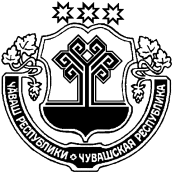 ЧУВАШСКАЯ РЕСПУБЛИКА КРАСНОЧЕТАЙСКИЙ  РАЙОН  АТНАР ЯЛ ПОСЕЛЕНИЙĚН                       АДМИНИСТРАЦИЕЙЫШĂНУ13.07.2022  №83Атнар салиАДМИНИСТРАЦИЯАТНАРСКОГО  СЕЛЬСКОГОПОСЕЛЕНИЯ ПОСТАНОВЛЕНИЕ13.07.2022  №83 село Атнары